MONA 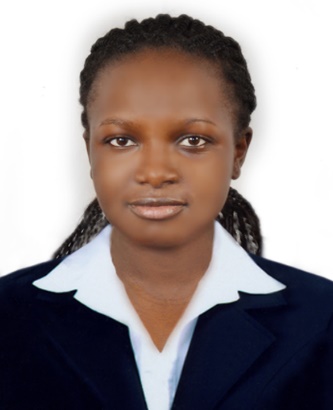 Nationality: KenyanVisa status: EmploymentC/o-Mobile: +971505891826Email: mona.379202@2freemail.com CAREER SUMMARYA customer focused and articulate individual who possesses a friendly and personable approach along with good communication skills and the ability to listen carefully to client requirements. Mona has a real thirst to succeed and boasts a demonstrated track record of initiative, creativity and motivation. She has the entrepreneurial spirit required to work in highly flexible, rapidly changing work environments. Having limitless energy to produce results and being able to quickly build outstanding customer relationships, she would be a valuable addition to any growing company. EDUCATION QUALIFICATION:Dubai driving License March 2018Certificate in Medic First Aid / CPR    : QHSE International (Dubai) May2017Certificate in Health and Safety (IOSH & NEBOSH):QHSE International (Dubai)Aug 2016 -Nov 2016Certificate in Computer systems:       Centrum Computer CollegeMay 2007 – Aug 2007Diploma in Hospitality management:  Mount Kenya University(Kenya)April 2006 – Dec 2008CAREER SUMMARYConcordia DMCC- Dubai, U A E                                                                March 2017 to DateJob title: Receptionist (OMNIYAT)Approach and acknowledgesguest in the reception in a hospitality and professional mannerAnswers  incoming and outgoing calls and forwarding them to relevant officesGovern all emails sent and reply them swiftly and bring attention if any to managerSchedules internal meeting of the staff and the manager for various departmentCollaborates with security as a team  for safety purposes in the premisesDispensing of access card to the customer by signing them in and outAddress customer questions and complains promptlyOrdering of office supplies and distribute them equallyConcordia DMCC -Dubai, U.A.E                                                                         December 2015 to Feb 2017Job title: Parking Customer service advisorCollection of  revenue in car park and balancing all the cash and ticket sold and making sure the float is in correct amountAssembledapplication sent by client for parking lease and access cards to the parking managerMonitored misuse of all access card and blocked incase 0f anyImposed health and safety policies regarding personal safety and of othersImplemented traffic rules and regulation in the parkingAdministered revenue protection and collection system governed by the companyObserved car park operation to ensure safety and comfort of customers within car parkSerco Dubai Metro – Dubai, U A. E             Sept 2013 – September 2015Job Title: Housekeeping Team leaderExamined level of cleanliness in the establishmentFormulated staff schedule according to the work requirementsRespond to customers request and complainsPinpointed areas of repair to maintenance departmentOrganized supplies of toiletries to ensure sufficiencyMonitored lost and found items and reported through company’s protocolSafari Park Hotel – Kenya                                    Dec 2009 –July 2013Job Title: ReceptionistGreeted guest in the hotel lobby, assisted them in check in and outAnswered phones, booked reservations, responded to emails Observed records of hotel occupancy to prevent overbookingBilled the customer upon check out for clearance purposesUpdated guest with local knowledge of amenitiesPersuaded guest to book in the hotel increasing sales levelCombined with other department to ensure our guest were comfortablePROFFESSIONAL SKILLSGood communicationTeam work Personal management Problem solving skills  Leadership/ Management skillsCPR/First aid skillsHOBBIESTravellingVolunteer workSportsREFERENCEUpon request